Latvijas skolēnu spartakiādes finālsacensības basketbolā	05.03.2018. “Daugavas Sporta Nams”, Kr. Barona 107, Rīga 			1998.-2001.g. dz.  Zēni (spēles laiks 2x8 min.)FinālsAKomanda123PunktiVieta1Valmieras Pārgaujas ģimnāzija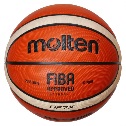 54:32239:34241.2Kandavas K. Mīlenbaha vidusskola32:54132:36123.3Rīgas Franču licejs34:39136:32232.BKomanda123PunktiVieta1Rīgas Valsts 3. ģimnāzija22:32131:37123.2Liepājas valsts 1. ģimnāzija32:22217:32132.3Viļānu vidusskola37:31232:17241.Komanda1234PunktiVieta1Valmiera Pārgaujas ģimnāzija39:34241:35225:12261.2Rīgas Franču licejs34:39112:27118:28134.3Viļānu vidusskola35:41127:12232:17252.4Liepājas Valsts 1. ģimnāzija12:25128:18217:32143.